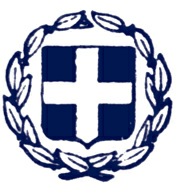 Σελίδα 1 από 5Σελίδα 1 από 5Σελίδα 1 από 5Σελίδα 1 από 5Σελίδα 1 από 5Σελίδα 1 από 5Σελίδα 1 από 5Σελίδα 1 από 5Σελίδα 1 από 5Σελίδα 1 από 5Σελίδα 1 από 5Σελίδα 1 από 5Σελίδα 1 από 5Σελίδα 1 από 5Σελίδα 1 από 5Σελίδα 1 από 5Σελίδα 1 από 5Σελίδα 1 από 5Σελίδα 1 από 5Σελίδα 1 από 5Σελίδα 1 από 5Σελίδα 1 από 5Σελίδα 1 από 5Σελίδα 1 από 5Σελίδα 1 από 5Σελίδα 1 από 5Σελίδα 1 από 5Σελίδα 1 από 5Σελίδα 1 από 5Σελίδα 1 από 5Σελίδα 1 από 5Σελίδα 1 από 5Σελίδα 1 από 5Σελίδα 1 από 5Σελίδα 1 από 5Σελίδα 1 από 5Σελίδα 1 από 5Σελίδα 1 από 5Σελίδα 1 από 5Σελίδα 1 από 5Σελίδα 1 από 5Σελίδα 1 από 5Σελίδα 1 από 5Σελίδα 1 από 5Σελίδα 1 από 5Σελίδα 1 από 5Σελίδα 1 από 5Σελίδα 1 από 5Σελίδα 1 από 5Σελίδα 1 από 5Σελίδα 1 από 5Σελίδα 1 από 5Σελίδα 1 από 5Σελίδα 1 από 5Σελίδα 1 από 5Σελίδα 1 από 5Σελίδα 1 από 5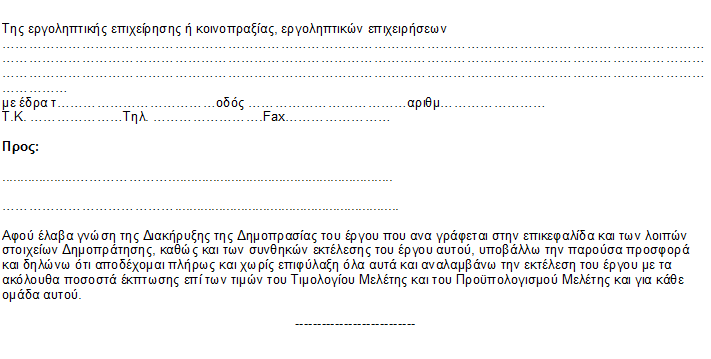 Σελίδα 2 από 5Σελίδα 2 από 5Σελίδα 2 από 5Σελίδα 2 από 5Σελίδα 2 από 5Σελίδα 2 από 5Σελίδα 2 από 5Σελίδα 2 από 5Σελίδα 2 από 5Σελίδα 2 από 5Σελίδα 2 από 5Σελίδα 2 από 5Σελίδα 2 από 5Σελίδα 2 από 5Σελίδα 2 από 5Σελίδα 2 από 5Σελίδα 2 από 5Σελίδα 2 από 5Σελίδα 2 από 5Σελίδα 2 από 5Σελίδα 2 από 5Σελίδα 2 από 5Σελίδα 2 από 5Σελίδα 2 από 5Σελίδα 2 από 5Σελίδα 2 από 5Σελίδα 2 από 5Σελίδα 2 από 5Σελίδα 2 από 5Σελίδα 2 από 5Σελίδα 2 από 5Σελίδα 2 από 5Σελίδα 2 από 5Σελίδα 2 από 5Σελίδα 2 από 5Σελίδα 2 από 5Σελίδα 2 από 5Σελίδα 2 από 5Σελίδα 2 από 5Σελίδα 2 από 5Σελίδα 2 από 5Σελίδα 2 από 5Σελίδα 2 από 5Σελίδα 2 από 5Σελίδα 2 από 5Σελίδα 2 από 5Σελίδα 2 από 5Σελίδα 2 από 5Σελίδα 2 από 5Σελίδα 2 από 5Σελίδα 2 από 5Σελίδα 2 από 5Σελίδα 2 από 5Σελίδα 2 από 5Σελίδα 2 από 5Σελίδα 2 από 5Σελίδα 2 από 5Α. ΠΡΟΣΦΟΡΑ ΠΟΣΟΣΤΩΝ ΕΚΠΤΩΣΗΣΑ. ΠΡΟΣΦΟΡΑ ΠΟΣΟΣΤΩΝ ΕΚΠΤΩΣΗΣΑ. ΠΡΟΣΦΟΡΑ ΠΟΣΟΣΤΩΝ ΕΚΠΤΩΣΗΣΑ. ΠΡΟΣΦΟΡΑ ΠΟΣΟΣΤΩΝ ΕΚΠΤΩΣΗΣΑ. ΠΡΟΣΦΟΡΑ ΠΟΣΟΣΤΩΝ ΕΚΠΤΩΣΗΣΑ. ΠΡΟΣΦΟΡΑ ΠΟΣΟΣΤΩΝ ΕΚΠΤΩΣΗΣΑ. ΠΡΟΣΦΟΡΑ ΠΟΣΟΣΤΩΝ ΕΚΠΤΩΣΗΣΑ. ΠΡΟΣΦΟΡΑ ΠΟΣΟΣΤΩΝ ΕΚΠΤΩΣΗΣΑ. ΠΡΟΣΦΟΡΑ ΠΟΣΟΣΤΩΝ ΕΚΠΤΩΣΗΣΑ. ΠΡΟΣΦΟΡΑ ΠΟΣΟΣΤΩΝ ΕΚΠΤΩΣΗΣΑ. ΠΡΟΣΦΟΡΑ ΠΟΣΟΣΤΩΝ ΕΚΠΤΩΣΗΣΑ. ΠΡΟΣΦΟΡΑ ΠΟΣΟΣΤΩΝ ΕΚΠΤΩΣΗΣΑ. ΠΡΟΣΦΟΡΑ ΠΟΣΟΣΤΩΝ ΕΚΠΤΩΣΗΣΑ. ΠΡΟΣΦΟΡΑ ΠΟΣΟΣΤΩΝ ΕΚΠΤΩΣΗΣΑ. ΠΡΟΣΦΟΡΑ ΠΟΣΟΣΤΩΝ ΕΚΠΤΩΣΗΣΑ. ΠΡΟΣΦΟΡΑ ΠΟΣΟΣΤΩΝ ΕΚΠΤΩΣΗΣΑ. ΠΡΟΣΦΟΡΑ ΠΟΣΟΣΤΩΝ ΕΚΠΤΩΣΗΣΑ. ΠΡΟΣΦΟΡΑ ΠΟΣΟΣΤΩΝ ΕΚΠΤΩΣΗΣΑ. ΠΡΟΣΦΟΡΑ ΠΟΣΟΣΤΩΝ ΕΚΠΤΩΣΗΣΟμάδαΟμάδαΕργασίεςΕργασίεςΕργασίεςΕργασίεςΕργασίεςΕργασίεςΕργασίεςΕργασίεςΠροσφερόμενη έκπτωση κατά ομάδα σεακέραιες μονάδες (%)Προσφερόμενη έκπτωση κατά ομάδα σεακέραιες μονάδες (%)Προσφερόμενη έκπτωση κατά ομάδα σεακέραιες μονάδες (%)Προσφερόμενη έκπτωση κατά ομάδα σεακέραιες μονάδες (%)Προσφερόμενη έκπτωση κατά ομάδα σεακέραιες μονάδες (%)Προσφερόμενη έκπτωση κατά ομάδα σεακέραιες μονάδες (%)Προσφερόμενη έκπτωση κατά ομάδα σεακέραιες μονάδες (%)Προσφερόμενη έκπτωση κατά ομάδα σεακέραιες μονάδες (%)Προσφερόμενη έκπτωση κατά ομάδα σεακέραιες μονάδες (%)ΟμάδαΟμάδαΕργασίεςΕργασίεςΕργασίεςΕργασίεςΕργασίεςΕργασίεςΕργασίεςΕργασίεςΟλογράφωςΟλογράφωςΟλογράφωςΟλογράφωςΟλογράφωςΟλογράφωςΑριθμητικώςΑριθμητικώςΑριθμητικώς11ΟΙΚΟΔΟΜIKA ΕΡΓΑΟΙΚΟΔΟΜIKA ΕΡΓΑΟΙΚΟΔΟΜIKA ΕΡΓΑΟΙΚΟΔΟΜIKA ΕΡΓΑΟΙΚΟΔΟΜIKA ΕΡΓΑΟΙΚΟΔΟΜIKA ΕΡΓΑΟΙΚΟΔΟΜIKA ΕΡΓΑ22ΗΛΕΚΤΡΟΜΗΧΑΝΟΛΟΓΙΚΑ ΕΡΓΑΗΛΕΚΤΡΟΜΗΧΑΝΟΛΟΓΙΚΑ ΕΡΓΑΗΛΕΚΤΡΟΜΗΧΑΝΟΛΟΓΙΚΑ ΕΡΓΑΗΛΕΚΤΡΟΜΗΧΑΝΟΛΟΓΙΚΑ ΕΡΓΑΗΛΕΚΤΡΟΜΗΧΑΝΟΛΟΓΙΚΑ ΕΡΓΑΗΛΕΚΤΡΟΜΗΧΑΝΟΛΟΓΙΚΑ ΕΡΓΑΗΛΕΚΤΡΟΜΗΧΑΝΟΛΟΓΙΚΑ ΕΡΓΑ33ΕΡΓΑ ΠΡΑΣΙΝΟΥΕΡΓΑ ΠΡΑΣΙΝΟΥΕΡΓΑ ΠΡΑΣΙΝΟΥΕΡΓΑ ΠΡΑΣΙΝΟΥΕΡΓΑ ΠΡΑΣΙΝΟΥΕΡΓΑ ΠΡΑΣΙΝΟΥΕΡΓΑ ΠΡΑΣΙΝΟΥ....................................................................................................................................................................................................................................................................................................................................................................................................................................................................................................................................................................................................................................................................................................................................................................................................................................................................................................................................................................................................................................................................................................................................................................................................................................................................................................................................................................Ο ΠροσφέρωνΟ ΠροσφέρωνΟ ΠροσφέρωνΟ ΠροσφέρωνΟ ΠροσφέρωνΟ ΠροσφέρωνΟ ΠροσφέρωνΟ ΠροσφέρωνΟ ΠροσφέρωνΟ ΠροσφέρωνΟ ΠροσφέρωνΟ ΠροσφέρωνΟ ΠροσφέρωνΟ Προσφέρων(Ονοματεπώνυμο υπογραφόντων και σφραγίδα εργοληπτικών επιχειρήσεων)(Ονοματεπώνυμο υπογραφόντων και σφραγίδα εργοληπτικών επιχειρήσεων)(Ονοματεπώνυμο υπογραφόντων και σφραγίδα εργοληπτικών επιχειρήσεων)(Ονοματεπώνυμο υπογραφόντων και σφραγίδα εργοληπτικών επιχειρήσεων)(Ονοματεπώνυμο υπογραφόντων και σφραγίδα εργοληπτικών επιχειρήσεων)(Ονοματεπώνυμο υπογραφόντων και σφραγίδα εργοληπτικών επιχειρήσεων)(Ονοματεπώνυμο υπογραφόντων και σφραγίδα εργοληπτικών επιχειρήσεων)(Ονοματεπώνυμο υπογραφόντων και σφραγίδα εργοληπτικών επιχειρήσεων)(Ονοματεπώνυμο υπογραφόντων και σφραγίδα εργοληπτικών επιχειρήσεων)(Ονοματεπώνυμο υπογραφόντων και σφραγίδα εργοληπτικών επιχειρήσεων)(Ονοματεπώνυμο υπογραφόντων και σφραγίδα εργοληπτικών επιχειρήσεων)(Ονοματεπώνυμο υπογραφόντων και σφραγίδα εργοληπτικών επιχειρήσεων)(Ονοματεπώνυμο υπογραφόντων και σφραγίδα εργοληπτικών επιχειρήσεων)(Ονοματεπώνυμο υπογραφόντων και σφραγίδα εργοληπτικών επιχειρήσεων)Σελίδα 3 από 5Σελίδα 3 από 5Σελίδα 3 από 5Σελίδα 3 από 5Σελίδα 3 από 5Σελίδα 3 από 5Σελίδα 3 από 5Σελίδα 3 από 5Σελίδα 3 από 5Σελίδα 3 από 5Σελίδα 3 από 5Σελίδα 3 από 5Σελίδα 3 από 5Σελίδα 3 από 5Σελίδα 3 από 5Σελίδα 3 από 5Σελίδα 3 από 5Σελίδα 3 από 5Σελίδα 3 από 5Σελίδα 3 από 5Σελίδα 3 από 5Σελίδα 3 από 5Σελίδα 3 από 5Σελίδα 3 από 5Σελίδα 3 από 5Σελίδα 3 από 5Σελίδα 3 από 5Σελίδα 3 από 5Σελίδα 3 από 5Σελίδα 3 από 5Σελίδα 3 από 5Σελίδα 3 από 5Σελίδα 3 από 5Σελίδα 3 από 5Σελίδα 3 από 5Σελίδα 3 από 5Σελίδα 3 από 5Σελίδα 3 από 5Β. ΠΡΟΫΠΟΛΟΓΙΣΜΟΣ ΠΡΟΣΦΟΡΑΣΒ. ΠΡΟΫΠΟΛΟΓΙΣΜΟΣ ΠΡΟΣΦΟΡΑΣΒ. ΠΡΟΫΠΟΛΟΓΙΣΜΟΣ ΠΡΟΣΦΟΡΑΣΒ. ΠΡΟΫΠΟΛΟΓΙΣΜΟΣ ΠΡΟΣΦΟΡΑΣΒ. ΠΡΟΫΠΟΛΟΓΙΣΜΟΣ ΠΡΟΣΦΟΡΑΣΒ. ΠΡΟΫΠΟΛΟΓΙΣΜΟΣ ΠΡΟΣΦΟΡΑΣΒ. ΠΡΟΫΠΟΛΟΓΙΣΜΟΣ ΠΡΟΣΦΟΡΑΣΒ. ΠΡΟΫΠΟΛΟΓΙΣΜΟΣ ΠΡΟΣΦΟΡΑΣΒ. ΠΡΟΫΠΟΛΟΓΙΣΜΟΣ ΠΡΟΣΦΟΡΑΣΒ. ΠΡΟΫΠΟΛΟΓΙΣΜΟΣ ΠΡΟΣΦΟΡΑΣΒ. ΠΡΟΫΠΟΛΟΓΙΣΜΟΣ ΠΡΟΣΦΟΡΑΣΒ. ΠΡΟΫΠΟΛΟΓΙΣΜΟΣ ΠΡΟΣΦΟΡΑΣΒ. ΠΡΟΫΠΟΛΟΓΙΣΜΟΣ ΠΡΟΣΦΟΡΑΣΒ. ΠΡΟΫΠΟΛΟΓΙΣΜΟΣ ΠΡΟΣΦΟΡΑΣΒ. ΠΡΟΫΠΟΛΟΓΙΣΜΟΣ ΠΡΟΣΦΟΡΑΣΒ. ΠΡΟΫΠΟΛΟΓΙΣΜΟΣ ΠΡΟΣΦΟΡΑΣΒ. ΠΡΟΫΠΟΛΟΓΙΣΜΟΣ ΠΡΟΣΦΟΡΑΣΒ. ΠΡΟΫΠΟΛΟΓΙΣΜΟΣ ΠΡΟΣΦΟΡΑΣΒ. ΠΡΟΫΠΟΛΟΓΙΣΜΟΣ ΠΡΟΣΦΟΡΑΣ(Για την υποβοήθηση της επιτροπής διαγωνισμού στην κατάταξη των διαγωνιζομένων κατά σειρά μειοδοσίας)(Για την υποβοήθηση της επιτροπής διαγωνισμού στην κατάταξη των διαγωνιζομένων κατά σειρά μειοδοσίας)(Για την υποβοήθηση της επιτροπής διαγωνισμού στην κατάταξη των διαγωνιζομένων κατά σειρά μειοδοσίας)(Για την υποβοήθηση της επιτροπής διαγωνισμού στην κατάταξη των διαγωνιζομένων κατά σειρά μειοδοσίας)(Για την υποβοήθηση της επιτροπής διαγωνισμού στην κατάταξη των διαγωνιζομένων κατά σειρά μειοδοσίας)(Για την υποβοήθηση της επιτροπής διαγωνισμού στην κατάταξη των διαγωνιζομένων κατά σειρά μειοδοσίας)(Για την υποβοήθηση της επιτροπής διαγωνισμού στην κατάταξη των διαγωνιζομένων κατά σειρά μειοδοσίας)(Για την υποβοήθηση της επιτροπής διαγωνισμού στην κατάταξη των διαγωνιζομένων κατά σειρά μειοδοσίας)(Για την υποβοήθηση της επιτροπής διαγωνισμού στην κατάταξη των διαγωνιζομένων κατά σειρά μειοδοσίας)(Για την υποβοήθηση της επιτροπής διαγωνισμού στην κατάταξη των διαγωνιζομένων κατά σειρά μειοδοσίας)(Για την υποβοήθηση της επιτροπής διαγωνισμού στην κατάταξη των διαγωνιζομένων κατά σειρά μειοδοσίας)(Για την υποβοήθηση της επιτροπής διαγωνισμού στην κατάταξη των διαγωνιζομένων κατά σειρά μειοδοσίας)(Για την υποβοήθηση της επιτροπής διαγωνισμού στην κατάταξη των διαγωνιζομένων κατά σειρά μειοδοσίας)(Για την υποβοήθηση της επιτροπής διαγωνισμού στην κατάταξη των διαγωνιζομένων κατά σειρά μειοδοσίας)(Για την υποβοήθηση της επιτροπής διαγωνισμού στην κατάταξη των διαγωνιζομένων κατά σειρά μειοδοσίας)(Για την υποβοήθηση της επιτροπής διαγωνισμού στην κατάταξη των διαγωνιζομένων κατά σειρά μειοδοσίας)(Για την υποβοήθηση της επιτροπής διαγωνισμού στην κατάταξη των διαγωνιζομένων κατά σειρά μειοδοσίας)(Για την υποβοήθηση της επιτροπής διαγωνισμού στην κατάταξη των διαγωνιζομένων κατά σειρά μειοδοσίας)(Για την υποβοήθηση της επιτροπής διαγωνισμού στην κατάταξη των διαγωνιζομένων κατά σειρά μειοδοσίας)ΟμάδαΟμάδαΕργασίεςΕργασίεςΕργασίεςΕργασίεςΕργασίεςΕργασίεςΕργασίεςΔαπάνη ομάδαςκατά τονΠροϋπολογισμόΜελέτης (Ευρώ)Δαπάνη ομάδαςκατά τονΠροϋπολογισμόΜελέτης (Ευρώ)Προσφερόμενηέκπτωση(%)Προσφερόμενηέκπτωση(%)Προσφερόμενηέκπτωση(%)Προσφερόμενηέκπτωση(%)Προσφερόμενηέκπτωση(%)Δαπάνη ομάδαςμετά την έκπτωση(Ευρώ)Δαπάνη ομάδαςμετά την έκπτωση(Ευρώ)Δαπάνη ομάδαςμετά την έκπτωση(Ευρώ)11ΟΙΚΟΔΟΜΙKΑ ΕΡΓΑΟΙΚΟΔΟΜΙKΑ ΕΡΓΑΟΙΚΟΔΟΜΙKΑ ΕΡΓΑΟΙΚΟΔΟΜΙKΑ ΕΡΓΑΟΙΚΟΔΟΜΙKΑ ΕΡΓΑΟΙΚΟΔΟΜΙKΑ ΕΡΓΑΟΙΚΟΔΟΜΙKΑ ΕΡΓΑ27.533,3127.533,3122ΗΛΕΚΤΡΟΜΗΧΑΝΟΛΟΓΙΚΑ ΕΡΓΑΗΛΕΚΤΡΟΜΗΧΑΝΟΛΟΓΙΚΑ ΕΡΓΑΗΛΕΚΤΡΟΜΗΧΑΝΟΛΟΓΙΚΑ ΕΡΓΑΗΛΕΚΤΡΟΜΗΧΑΝΟΛΟΓΙΚΑ ΕΡΓΑΗΛΕΚΤΡΟΜΗΧΑΝΟΛΟΓΙΚΑ ΕΡΓΑΗΛΕΚΤΡΟΜΗΧΑΝΟΛΟΓΙΚΑ ΕΡΓΑΗΛΕΚΤΡΟΜΗΧΑΝΟΛΟΓΙΚΑ ΕΡΓΑ6.946,006.946,0033ΕΡΓΑ ΠΡΑΣΙΝΟΥΕΡΓΑ ΠΡΑΣΙΝΟΥΕΡΓΑ ΠΡΑΣΙΝΟΥΕΡΓΑ ΠΡΑΣΙΝΟΥΕΡΓΑ ΠΡΑΣΙΝΟΥΕΡΓΑ ΠΡΑΣΙΝΟΥΕΡΓΑ ΠΡΑΣΙΝΟΥ7.663,607.663,60Αθροισμα δαπανών εργασιών κατάτη μελέτηΑθροισμα δαπανών εργασιών κατάτη μελέτηΑθροισμα δαπανών εργασιών κατάτη μελέτηΑθροισμα δαπανών εργασιών κατάτη μελέτηΑθροισμα δαπανών εργασιών κατάτη μελέτηΣσ=Σσ=Σσ=Σσ=42.142,9142.142,91Κατά τηνπροσφοράΣπ=Κατά τηνπροσφοράΣπ=Κατά τηνπροσφοράΣπ=Κατά τηνπροσφοράΣπ=Κατά τηνπροσφοράΣπ=Γ.Ε & Ο.Ε.Γ.Ε & Ο.Ε.Γ.Ε & Ο.Ε.Γ.Ε & Ο.Ε.Γ.Ε & Ο.Ε.18,00%x Σσ=x Σσ=x Σσ=7.585,727.585,7218,00%18,00%18,00%18,00%x Σπ=Συνολική Δαπάνη Έργου κατάτη μελέτηΣυνολική Δαπάνη Έργου κατάτη μελέτηΣυνολική Δαπάνη Έργου κατάτη μελέτηΣυνολική Δαπάνη Έργου κατάτη μελέτηΣυνολική Δαπάνη Έργου κατάτη μελέτηΣΣ=ΣΣ=ΣΣ=ΣΣ=49.728,6349.728,63Κατά τηνπροσφοράΣΔΕ=Κατά τηνπροσφοράΣΔΕ=Κατά τηνπροσφοράΣΔΕ=Κατά τηνπροσφοράΣΔΕ=Κατά τηνπροσφοράΣΔΕ=Μέση έκπτωση Εμ =Μέση έκπτωση Εμ =Μέση έκπτωση Εμ =Μέση έκπτωση Εμ =Μέση έκπτωση Εμ =ΣΣ - ΣΔΕΣΣ - ΣΔΕΣΣ - ΣΔΕ==.............................................................................................................................................................................................................Μέση έκπτωση Εμ =Μέση έκπτωση Εμ =Μέση έκπτωση Εμ =Μέση έκπτωση Εμ =Μέση έκπτωση Εμ =ΣΣΣΣΣΣ=49.728,6349.728,6349.728,6349.728,63=.............................................................................................................................................................................................................Σε μεταφοράΣε μεταφοράΣε μεταφοράΣε μεταφοράΣε μεταφοράΣε μεταφοράΣε μεταφορά49.728,6349.728,63Σελίδα 4 από 5Σελίδα 4 από 5Σελίδα 4 από 5Σελίδα 4 από 5Σελίδα 4 από 5Σελίδα 4 από 5Σελίδα 4 από 5Σελίδα 4 από 5Σελίδα 4 από 5Σελίδα 4 από 5Σελίδα 4 από 5Σελίδα 4 από 5Σελίδα 4 από 5Σελίδα 4 από 5Σελίδα 4 από 5Σελίδα 4 από 5Σελίδα 4 από 5Σελίδα 4 από 5Σελίδα 4 από 5Από μεταφοράΑπό μεταφοράΑπό μεταφοράΑπό μεταφοράΑπό μεταφορά49.728,6349.728,63ΑπρόβλεπταΑπρόβλεπταΑπρόβλεπταΑπρόβλεπταΑπρόβλεπτα15,00%x ΣΣ =x ΣΣ =x ΣΣ =7.459,297.459,2915,00%15,00%15,00%x ΣΔΕ=x ΣΔΕ=ΣύνολοΣύνολοΣύνολοΣύνολοΣύνολοΣ1 =Σ1 =Σ1 =Σ1 =57.187,9257.187,92Π1 =Π1 =Π1 =Π1 =Π1 =Πρόβλεψη απολογιστικών+αναθεώρησηςΠρόβλεψη απολογιστικών+αναθεώρησηςΠρόβλεψη απολογιστικών+αναθεώρησηςΠρόβλεψη απολογιστικών+αναθεώρησηςΠρόβλεψη απολογιστικών+αναθεώρησηςΑν =Αν =Αν =Αν =251,60251,60(1-Εμ) x (Αν) =(1-Εμ) x (Αν) =(1-Εμ) x (Αν) =(1-Εμ) x (Αν) =(1-Εμ) x (Αν) =Σύνολο Δαπάνης του Έργου κατά τη μελέτη (χωρίς ΦΠΑ)Σύνολο Δαπάνης του Έργου κατά τη μελέτη (χωρίς ΦΠΑ)Σύνολο Δαπάνης του Έργου κατά τη μελέτη (χωρίς ΦΠΑ)Σύνολο Δαπάνης του Έργου κατά τη μελέτη (χωρίς ΦΠΑ)Σύνολο Δαπάνης του Έργου κατά τη μελέτη (χωρίς ΦΠΑ)Σ2 =Σ2 =Σ2 =Σ2 =57.439,5257.439,52Κατά την προσφορά Π2=Κατά την προσφορά Π2=Κατά την προσφορά Π2=Κατά την προσφορά Π2=Κατά την προσφορά Π2=Ο ΠροσφέρωνΟ ΠροσφέρωνΟ ΠροσφέρωνΟ ΠροσφέρωνΟ ΠροσφέρωνΟ ΠροσφέρωνΟ ΠροσφέρωνΟ Προσφέρων(Ονοματεπώνυμο υπογραφόντων και σφραγίδα εργοληπτικών επιχειρήσεων)(Ονοματεπώνυμο υπογραφόντων και σφραγίδα εργοληπτικών επιχειρήσεων)(Ονοματεπώνυμο υπογραφόντων και σφραγίδα εργοληπτικών επιχειρήσεων)(Ονοματεπώνυμο υπογραφόντων και σφραγίδα εργοληπτικών επιχειρήσεων)(Ονοματεπώνυμο υπογραφόντων και σφραγίδα εργοληπτικών επιχειρήσεων)(Ονοματεπώνυμο υπογραφόντων και σφραγίδα εργοληπτικών επιχειρήσεων)(Ονοματεπώνυμο υπογραφόντων και σφραγίδα εργοληπτικών επιχειρήσεων)(Ονοματεπώνυμο υπογραφόντων και σφραγίδα εργοληπτικών επιχειρήσεων)(Ονοματεπώνυμο υπογραφόντων και σφραγίδα εργοληπτικών επιχειρήσεων)(Ονοματεπώνυμο υπογραφόντων και σφραγίδα εργοληπτικών επιχειρήσεων)(Ονοματεπώνυμο υπογραφόντων και σφραγίδα εργοληπτικών επιχειρήσεων)(Ονοματεπώνυμο υπογραφόντων και σφραγίδα εργοληπτικών επιχειρήσεων)(Ονοματεπώνυμο υπογραφόντων και σφραγίδα εργοληπτικών επιχειρήσεων)(Ονοματεπώνυμο υπογραφόντων και σφραγίδα εργοληπτικών επιχειρήσεων)(Ονοματεπώνυμο υπογραφόντων και σφραγίδα εργοληπτικών επιχειρήσεων)(Ονοματεπώνυμο υπογραφόντων και σφραγίδα εργοληπτικών επιχειρήσεων)(Ονοματεπώνυμο υπογραφόντων και σφραγίδα εργοληπτικών επιχειρήσεων)(Ονοματεπώνυμο υπογραφόντων και σφραγίδα εργοληπτικών επιχειρήσεων)(Ονοματεπώνυμο υπογραφόντων και σφραγίδα εργοληπτικών επιχειρήσεων)Σελίδα 5 από 5Σελίδα 5 από 5Σελίδα 5 από 5Σελίδα 5 από 5Σελίδα 5 από 5Σελίδα 5 από 5Σελίδα 5 από 5Σελίδα 5 από 5Σελίδα 5 από 5Σελίδα 5 από 5Σελίδα 5 από 5Σελίδα 5 από 5Σελίδα 5 από 5Σελίδα 5 από 5Σελίδα 5 από 5Σελίδα 5 από 5Σελίδα 5 από 5Σελίδα 5 από 5Σελίδα 5 από 5